Samodzielny Publiczny Zakład Opieki Zdrowotnej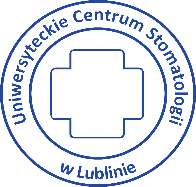 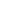 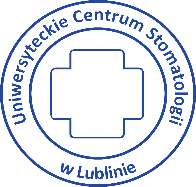 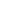 UNIWERSYTECKIE CENTRUM STOMATOLOGII W LUBLINIE20-093 Lublin, ul. Dra Witolda Chodźki 6                   tel. +48 (81) 502 17 00 	               www.ucs.lublin.pl                                        e-mail: sekretariat@ucs.lublin.pl                     NIP: 712-308-47-59	                                                           Regon: 060281989Numer sprawy: ZP.26.1.8.2024                                                                                 Lublin, dnia 12.06.2024 r.Wykonawcyubiegający się o udzielenie zamówieniadotyczy: postępowania na udzielenie zamówienia publicznego na kompleksową usługę ochrony obiektuNa podstawie art. 284 ust 2 ustawy z dnia 11 września 2019 r. – Prawo zamówień publicznych, Zamawiający, którym jest Uniwersyteckie Centrum Stomatologii w Lublinie wyjaśnia treść Specyfikacji Warunków Zamówienia w sposób następujący:Pytanie 4W związku z zapisami w SWZ: Rozdział 13 Opis kryteriów, którymi Zamawiający będzie się kierował przy wyborze oferty wraz z podaniem znaczenia tych kryteriów i sposobu oceny ofertPrzy ocenie ofert i wyborze oferty najkorzystniejszej - osoby występujące po stronie Zamawiającego będą postępować zgodnie z wymaganiami ustawy oraz kierować się przesłankami określonymi w kryteriach ocen.Oferty, które nie zostały odrzucone będą oceniane na podstawie następujących kryteriów:cena					60%udostępnienie procedury dotyczącej stanu zdrowia i sprawności fizycznej ”ochroniarzy”	40%2.1. PUNKTY ZA CENĘ – wartość kontraktu OGÓŁEM, wynikającą z zakresu zamówienia zostaną wyliczone zgodnie z następującymi zasadami:Cn/Cd x 10 = Cgdzie  Cn  - cena brutto najniższa                 Cd – cena brutto danej oferty           C – punkty przyznane za cenę2.2. PUNKTY ZA UDOSTĘPNIENIE PROCEDURY DOTYCZĄCEJ STANU ZDROWIA I SPRAWNOŚCI FIZYCZNEJ „OCHRONIARZY” (Z)  zostaną wyliczone zgodnie z następującymi zasadami:a) Jeżeli Wykonawca nie przedłoży wraz z ofertą wymaganego dokumentu stanowiącego oddzielną procedurę lub część innej procedury obowiązującej w firmie zostanie przyznane - 0 pkt. b) Jeżeli Wykonawca przedłoży wraz z ofertą  wymagany dokument stanowiący oddzielną procedurę lub część innej procedury obowiązującej w firmie zostanie przyznane - 10 pkt. 2.3 Łączna ilość punktów będzie pomnożona przez wagę każdego kryterium. Na ocenę końcową będzie składała się suma wszystkich uzyskanych tym sposobem punktów:Po = C x 60%  + Z x 40% gdzie we wzorach:Po - łączna ilość punktów przyznanych danej ofercieC - punkty za cenęZ – punkty za udostępnienie procedury dotyczącej stanu zdrowia i sprawności fizycznej ”ochroniarzy” Prosimy o jednoznaczne wskazanie jakich dokumentów oczekuje Zamawiający w punkcie 2.2. Zamawiający wymaga zatrudnienie pracowników na umowę o pracę co jest jednoznaczne iż każdy z pracowników jest dopuszczony do pracy na podstawie badania medycyny pracy. Pozytywne przejście badań lekarskich nie jako z automatu pozwala pracownikowi podjąć pracę i pracodawca ma obowiązek to respektować bez konieczności kontroli.Odpowiedź: Zamawiający jednoznacznie wskazał w swz podstawy do przyznawania punktów w kryterium pozacenowym – podając w jakich okolicznościach ofercie zostanie przyznana dodatkowa ocena tj. jedynie w sytuacji gdy do oferty zostanie dołączony dokument dotyczący oceny stanu zdrowia i sprawności fizycznej stosowanej u wykonawcy. Sprawność fizyczna to określony poziom rozwoju ruchowego, wykształcenie cech motorycznych bądź ujętych kompleksowo struktur ruchu, będąc właściwością bardzo indywidualną, która – podobnie jak zdrowie - zależna jest od wielu różnych czynników, a także jest zmienną w ciągu życia człowieka. Zgadzamy się, iż pozytywne przejście badań lekarskich jest podstawą do podjęcia zadań przez pracownika, jednak takie stwierdzenie nie będzie wystarczające do uzyskania dodatkowej oceny w ramach tego kryterium.Warunkiem wymaganym jest, aby był to sformalizowany dokument w formie odrębnej procedury obowiązującej u Wykonawcy lub jako fragment innej z procedur stosowanych u Wykonawcy, który opisuje proces oceny stanu zdrowia i sprawności pracowników ochrony.Posiadanie takiego „opracowania” i stosowanie standaryzowanej ścieżki postępowania jest wyrazem świadomości i odpowiedzialności wykonawcy w tym obszarze i w prowadzonym postępowaniu nadano mu odpowiednią rangę. Celem takiej procedury jest np. odpowiedni dobór pracowników ochrony pod względem posiadanego stopnia niepełnosprawności oraz jego przyczyny w stosunku do obowiązków wykonywanych w danym miejscu u zleceniodawcy.Zamawiający nie narzuca ani nie ingeruje w sposób ustalenia zasad takiej oceny pracowników a warunkiem jest jedynie udostępnienie w ofercie zasad, które ustanowił w tym obszarze wykonawca.Pytanie 5Czy Zamawiający wymaga, aby Wykonawca posiadał wpis na listę kwalifikowanych pracowników ochrony fizycznej? Odpowiedź: Zamawiający nie stawia takich wymagań.Pytanie 6Czy Zamawiający wymaga podłączenia systemu kamer telewizji przemysłowej, kontroli dostępu i urządzeń wspomagających bezpieczeństwo UCS do zewnętrznej stacji monitorowania Wykonawcy? Odpowiedź: Zamawiający nie stawia takich wymagań.Pytanie 7Co Zamawiający rozumie przez zapis "pomoc/wsparcie personelu medycznego w kontakcie z trudnym/agresywnym (pobudzonym) pacjentem"? Czy personel ochrony ma zostać przeszkolony w zakresie udzielania pomocy medycznej? Czy wymagane jest posiadanie dodatkowych uprawnień przez pracowników ochrony w tym zakresie (np. ukończenie kursu z zakresu postępowania z osobami agresywnymi)? Odpowiedź: Zamawiający nie oczekuje przygotowania do udzielania typowej pomocy medycznej a jedynie wsparcia w postępowaniu ze zdenerwowaną, roszczeniową czy osobą pod wpływem alkoholu czy środków odurzających. Na skuteczność realizowanie takiego zadania wpłynie posiadanie odpowiedniego przeszkolenia, ale Zamawiający nie weryfikuje takich elementów, pozostawiając to do decyzji wykonawcy.Pytanie 8W jaki sposób Zleceniodawca będzie zgłaszał reklamację dotyczącą niewykonania lub nienależytego wykonania usługi (np. telefonicznie, mailowo, pisemnie)? Czy w przypadku reklamacji ustnej Zleceniodawca sporządzi protokół/notatkę służbową potwierdzającą zgłoszenie reklamacji? W jaki sposób będzie liczony czas na usunięcie usterkiOdpowiedź: Zamawiający w pierwszej kolejności stosuje reklamację w formie ustnej (rozmowy telefonicznej lub osobistej), potwierdzaną następnie drogą mailową lub pisemnym powiadomieniem.Prosimy o uwzględnienie udzielonych wyjaśnień i zapraszamy do składania ofert. 						Z poważaniem,DyrektorUniwersyteckiego Centrum Stomatologiiw Lubliniedr hab. n. med. Elżbieta Pels